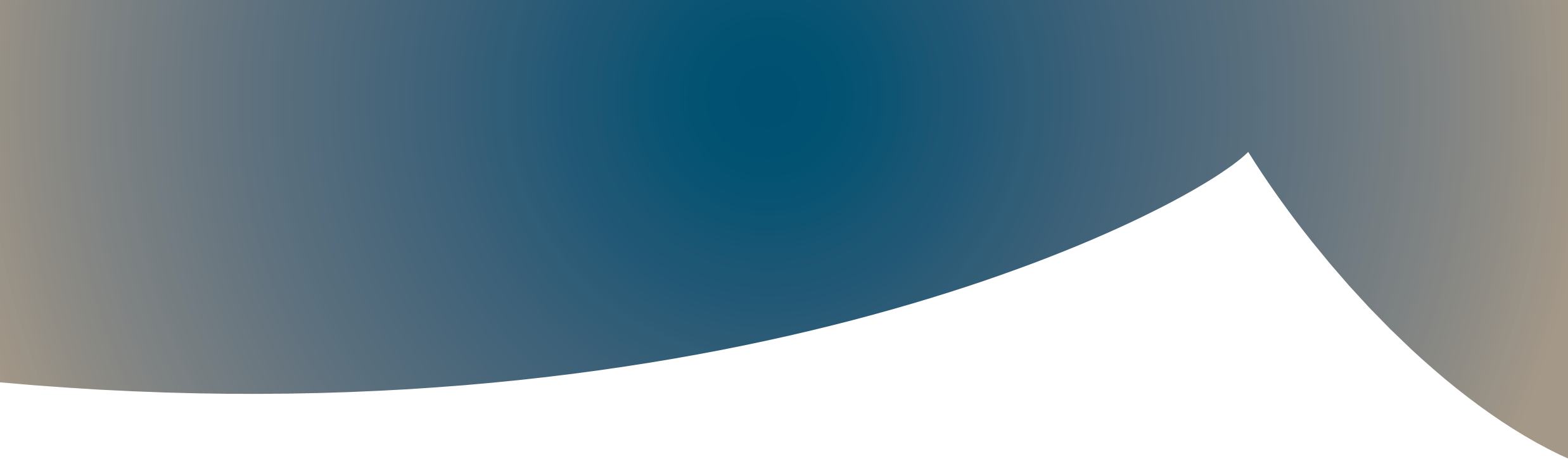 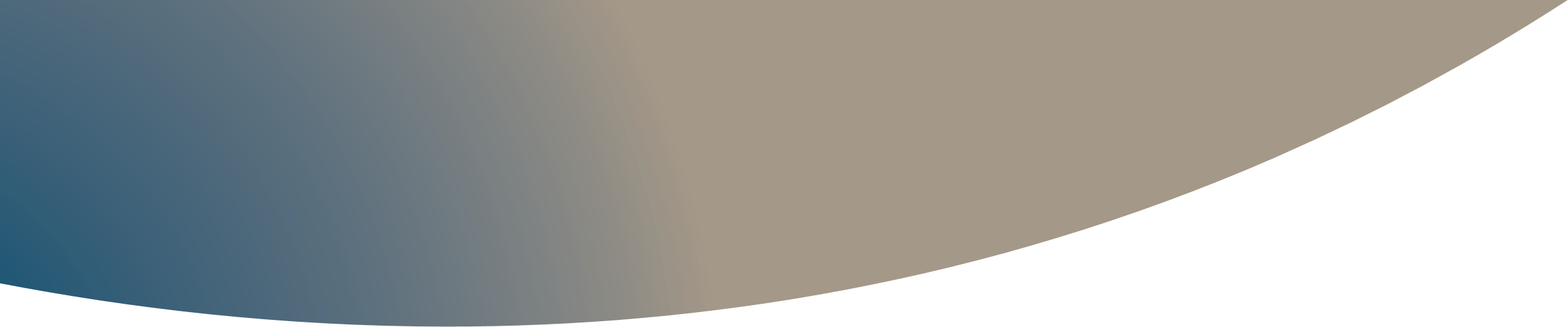 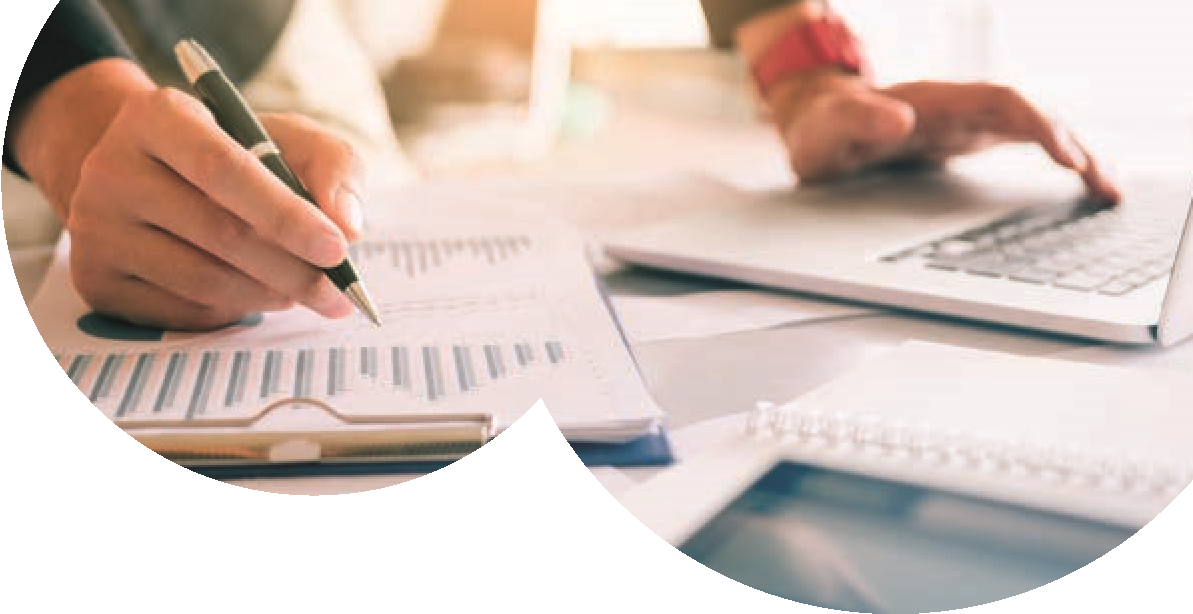 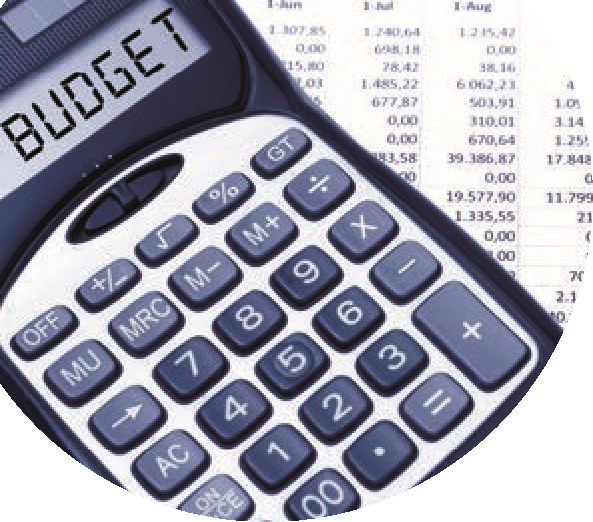 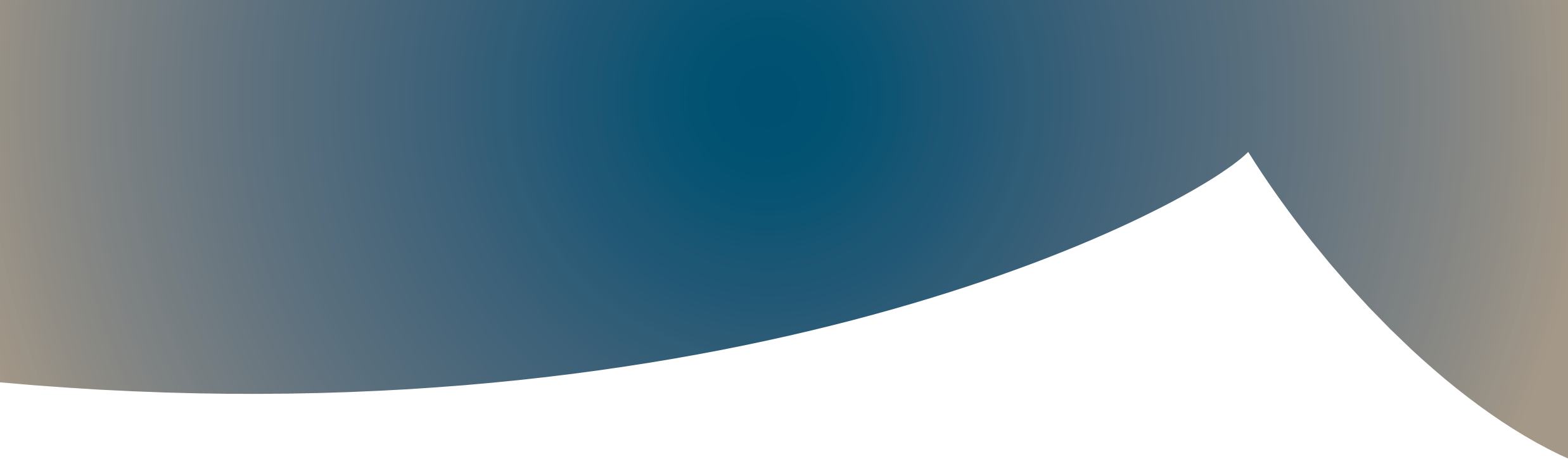 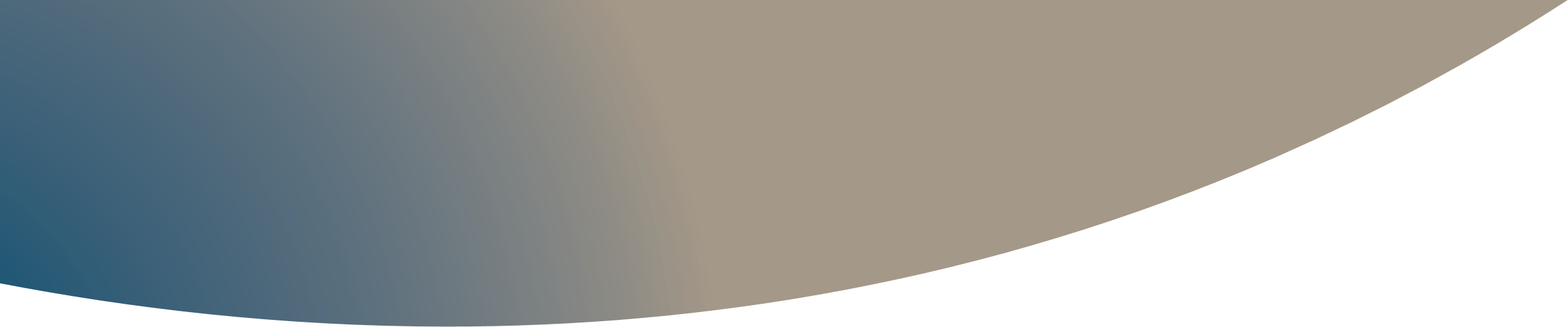 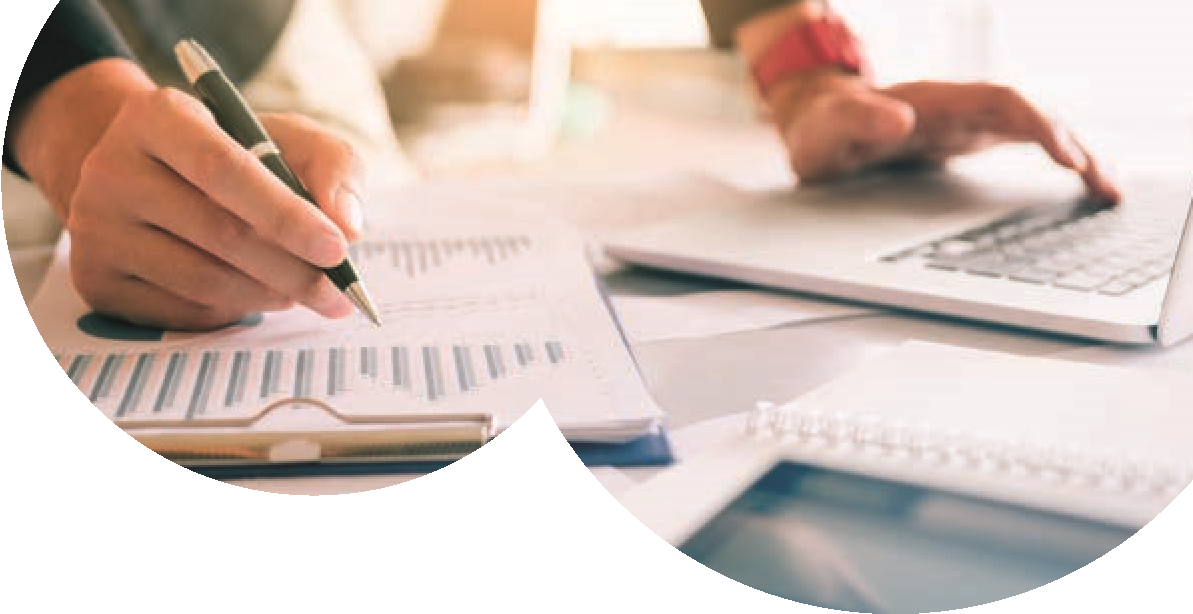 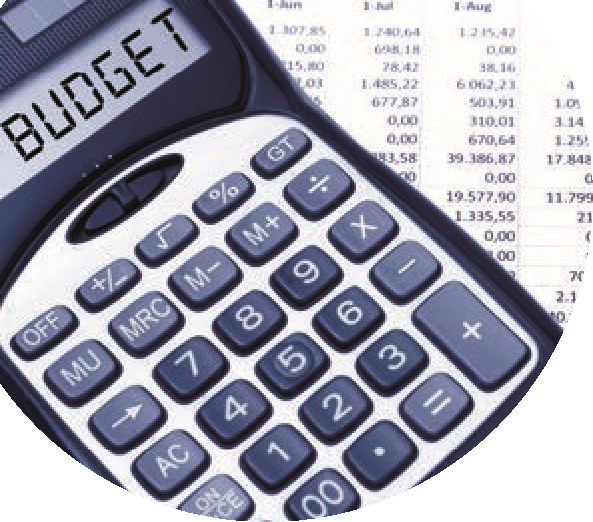 BOM Monthly Reports from Sage 50 AccountsFinal accuracy checklistMonth end reportsCommentsMonth: Checked1A list of balances on all school bank and cash accountsRun from the print list in the Bank module. The bank balance showing here is always the latest bank balance at time of printing.  Jan 20242Bank reconciliation report for all school bank accountsCheck that the Cashbook balance in this report agrees to the relevant bank balance in the Balance sheet Outstanding items reviewed for accuracy. Duplicates or errors are correctedJan 20243Income & Expenditure report The final net profit/loss should agree to the Income & expenditure figure showing at the end of the Capital & Reserves section in the Balance SheetJan 20244Balance sheet report from B/FCumulative balances to the month end being reported on. The bank rec reports and the Aged Creditor balances should also be generated to this same month end date and balances should always be cross checked Jan 20245List of Supplier balancesThe total of this list should agree to the balance in code 2100 in the Balance sheet at the month endJan 20246List of Accruals/Income in advance/prepaymentsDepartment report for Income in advance and total to agree to balance in code 2105.Listing of prepayments agreed to balance in code 1720.Listing of accruals agreed to balance in code 2440.Jan 20247Capital Income & Expenditure account report (if applicable).Info generated from a department report from Sage which analyses the movement on the various nominal accountsJan 2024